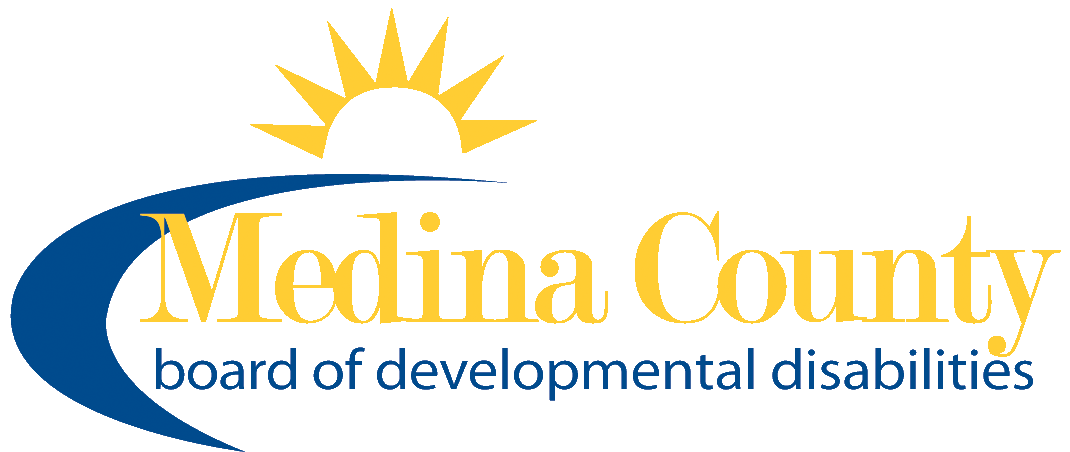 Independent Provider Community Experiences LogIndependent Provider Name:      			By signing below, independent provider agrees that this log is true and accurate for the month indicated:Independent Provider Signature 					DateDate of ActivityInitials of Individual ServedDescription of Community ExperienceTotal Cost of Activity 